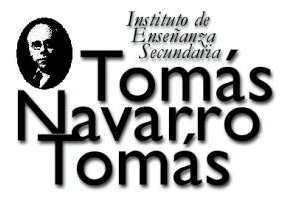 Programa de coordinación con centros de primaria y acogida de alumnos de 1º de ESO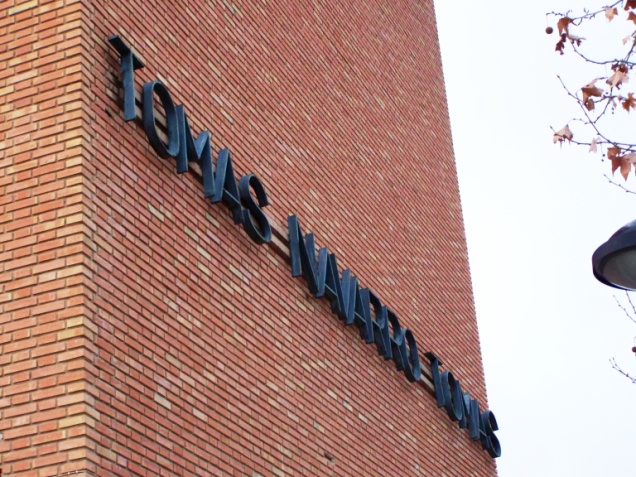 IES Tomás Navarro Tomás2015-2016Coordinación con colegios y otras instituciones en los documentos del centroEl PE del IES Tomás Navarro Tomás establece los siguientes criterios  y procedimientos de colaboración y coordinación con el resto de los centros docentes y con los servicios e instituciones del entorno: "La transición de primaria a secundaria y de ésta a otras actividades y enseñanzas, exige la planificación de programas que permitan anticipar el conocimiento de la nueva situación al alumnado e incorporar espacios de coordinación entre el profesorado para intercambiar información y compartir decisiones curriculares". Para ello se llevarán a cabo las siguientes actividades:Coordinación con los centros de primaria y con los colegios que imparten primer ciclo de ESO para establecer las bases comunes de las programaciones de las distintas materias. Esta coordinación se llevará a cabo con la mediación del CPR y a través del Orientador.Universidad: Tutores CAP, Visitas de alumnos de 2° de bachillerato, reuniones de coordinación de las pruebas de acceso a la universidad,...CRFP: formación, seminarios y grupos de trabajo, proyecto de innovación.Ayuntamiento de Albacete: Universidad Popular, actividades extraescolares / deportivas, Servicios Sociales, Consejo Escolar Municipal, Biblioteca Municipal.Centro de Salud: Cursillos y conferencias para profesores y alumnos, campañas de vacunación,Además, nuestra PGA establece, dentro del ámbito de actuaciones y coordinaciones con otros centros, servicios e instituciones, el objetivo de:“Colaborar con otros centros, instituciones, servicios, empresas y personas del entorno”Para el cual se habían programado las siguientes actuaciones:Acogida de alumnos de 1º de ESOAunque podemos recibir alumnos de muchos colegios, nuestros centros de referencia por cercanía son básicamente el CEIP Parque Sur, el CEIP Antonio Machado y el CEIP Príncipe Felipe.ÁMBITO 4: ACTUACIONES Y COORDINACIÓN CON OTROS CENTROS, SERVICIOS E INSTITUCIONESÁMBITO 4: ACTUACIONES Y COORDINACIÓN CON OTROS CENTROS, SERVICIOS E INSTITUCIONESÁMBITO 4: ACTUACIONES Y COORDINACIÓN CON OTROS CENTROS, SERVICIOS E INSTITUCIONESÁMBITO 4: ACTUACIONES Y COORDINACIÓN CON OTROS CENTROS, SERVICIOS E INSTITUCIONESOBJETIVO 17 Colaborar con otros centros, instituciones, servicios, empresas y personas del entorno.OBJETIVO 17 Colaborar con otros centros, instituciones, servicios, empresas y personas del entorno.OBJETIVO 17 Colaborar con otros centros, instituciones, servicios, empresas y personas del entorno.OBJETIVO 17 Colaborar con otros centros, instituciones, servicios, empresas y personas del entorno.ActuacionesResponsablesCalendario y procedimientoSeguimiento y evaluaciónMantenimiento y profundización en las relaciones del centro con:Instituciones públicas:  Ayuntamiento, Diputación, Ayuntamiento de Pozo CañadaONGs: Manos Unidas, Banco de Alimentos, Cruz Roja, Cáritas, Secretariado Gitano, etc.Centros educativos: IES Al- Bassit,  IESO Alfonso Iniesta de Pozo Cañada, CEIP Parque Sur, CEIP Antonio Machado, CEIP Príncipe Felipe, etc.Y todas las empresas que nos brindan su colaboración para efectuar las FCTs de nuestros alumnos de F.P. en el módulo de Formación en Centros de TrabajoEquipo directivoDepartamento de orientaciónResponsable de actividades extraescolaresTutores de FCTEmpresasReuniones de directores de los centros educativosCoordinación entre los Departamentos de orientaciónActividades puntuales de colaboración con institucionesEstablecimientos de convenios para la realización de las FCTMemoria finalIntercambio de información con los Centros del área de influencia para coordinar programaciones y apoyos a alumnosJefes de DepartamentoCCPEquipo directivoDepartamento de OrientaciónEvaluación inicial: detección de necesidades de mejora en alumnos procedentes de determinados centrosIntercambio de información entre jefes de Departamento y responsables de área para subsanar las posibles deficienciasMemorias finales de los departamentos y Programaciones didácticasMemoria finalJornadas de visita con los Colegios del entorno y con el IESO de Pozo Cañada.Equipo directivoToda la comunidad educativaSegundo trimestre, antes del periodo de solicitud de centrosMemoria finalMatriculación y agrupamiento de alumnosMatriculación y agrupamiento de alumnosMatriculación y agrupamiento de alumnosActuacionesResponsablesCalendario y procedimientoInformación a familias sobre optativas e indicaciones de matriculaEquipo directivoPersonal de administraciónDepartamento de orientaciónPeriodos de matriculaciónSolicitud de informes sobre los alumnos que lo requieran a unidades de orientación de los colegiosDepartamento de orientación Junio–septiembreAgrupamiento de alumnosJefatura de estudiosJulio-septiembreElección de tutores de 1ºJefatura de estudiosDepartamento de orientaciónJulio-septiembreRecepción y acogida de alumnos de 1º de ESORecepción y acogida de alumnos de 1º de ESORecepción y acogida de alumnos de 1º de ESOActuacionesResponsablesCalendario y procedimientoReunión con alumnos en jornada de acogidaEquipo directivo, Departamento de orientación, tutoresPrimer día lectivoEn el salón de actos se recibe a todos de primero y de segundo en el Salón de actos y se les da la bienvenidaPosteriormente se irán al aula con sus tutores donde se les dará el horario lectivo e instrucciones básicas de funcionamientoPrograma de alumnos-ayuda.Educadora social, alumnos voluntariosLos alumnos voluntarios acompañarán a los alumnos nuevos durante los primeros días en el recreo y les mostrarán las instalaciones del centro.Coordinación de Programaciones didácticasCoordinación de Programaciones didácticasCoordinación de Programaciones didácticasActuacionesResponsablesCalendario y procedimientoReuniones e intercambio de información entre Jefes de Departamento de las materias principales con coordinadores de ciclo en primaria y con tutores de sextoJefes de Departamento de Lengua y Literatura, Matemáticas, Inglés, Biología y Geología, Geografía e Historia.Al menos una vez por curso, siempre que se considere necesario.Los contactos pueden ser mediante entrevistas y reuniones, vía telefónica, vía correo electrónico o por cualquier otro medio que se considere.Los resultados de estos contactos se reflejarán en la memoria anual de los Departamentos.Coordinación con responsables de Programas lingüísticos de los colegiosCoordinador y profesores del Programa lingüístico.Esta actuación no es todavía necesaria pues, los alumnos de los colegios de la zona con sección bilingüe todavía se encuentran en niveles inferioresInformación a padres y familias de alumnos de sextoInformación a padres y familias de alumnos de sextoInformación a padres y familias de alumnos de sextoActuacionesResponsablesCalendario y procedimientoReuniones y charlas con los padres de alumnos de sexto para informar sobre los cambios académicos y personales que suponen el paso al institutoEquipo directivoPadres de alumnos del centro que nos acompañan en las charlasDurante el periodo de elección de centroLugar: colegiosPrevio contacto con los equipos directivos de los colegios, se fija una reunión con los padres en el colegioJornada de puertas abiertas dirigida a alumnos, profesores y padres de los colegios de la zonaEquipo directivoProfesores acompañantes de los colegiosProfesores del centroDurante el periodo de elección de centroLos alumnos pasarán una jornada lectiva con nosotros y asistirán a clases y talleresOtras actuaciones a lo largo del cursoOtras actuaciones a lo largo del cursoOtras actuaciones a lo largo del cursoActuacionesResponsablesCalendario y procedimientoAgendas. Las agendas permiten al alumno planificar su trabajo y actividades y a los profesores y padres les facilitan de forma eficaz y sencilla la comunicaciónEquipo directivoDepartamento de orientaciónTutores y resto de profesores Al inicio de curso se repartirán las agendas y se darán las instrucciones para su utilizaciónLas agendas se reservarán y pagarán al formalizar la matrículaSeguimiento a alumnos con dificultades educativas y sociales en centro de origen con padres y equipo directivo del colegio y otras institucionesEquipo directivoDepartamento de orientaciónFamiliasSecretariado gitanoCaritas, etc.Discrecionalmente